REALIZACJA PODSTAWY PROGRAMOWEJ KLASA II B(15.06 i 19.06.2020 r.)Kontakty z uczniami/rodzicami będą odbywać się z wykorzystaniem numeru telefonu (600055498) oraz adresu e-mail (b.tkacz@op.pl).Informacje zwrotne od uczniów (np. karty pracy, kartkówki, sprawdziany) proszę przekazywać za pośrednictwem powyższego adresu poczty lub numeru telefonu.Krąg tematyczny: Piękna nasza Polska cała15 czerwca 2020 r. (poniedziałek)Temat: Dzień odkrywców. Gwiazdy i planetyPrzeczytaj informacje o planetach Układu Słonecznego – podręcznik s. 60 – 61.Obejrzyj film edukacyjny „Układ słoneczny dla dzieci” https://www.youtube.com/watch?v=Aug7FRYvIHUWykonaj ćwiczenia związane z Układem Słonecznym – s. 72 – 73. Posłuchaj piosenki „W Układzie Słonecznym”.https://www.youtube.com/watch?v=yxVMhKt-cvIWykonaj kilka ćwiczeń z piłką – rzuty, chwyty i kozłowanie.Utrwal dodawanie i odejmowanie w zakresie 100 – ćwiczenia rachunkowe s. 74.Rozwiąż zadanie 2 i 3 na tej samej stronie.Zachęcam do przeczytania książki Wandy Chotomskiej „Dzieci pana Astronoma”.Krąg tematyczny: Już wkrótce lato19 czerwca 2020 r. (piątek)Temat: Planujemy wakacjePowtarzamy wiadomości i umiejętności matematyczne –zadanie 1, 2, 3 s. 75. Uruchom płytę do informatyki - rozwiąż interaktywny quiz „Leśne przygody”.Przeczytaj informacje na temat atrakcji turystycznych w różnych zakątkach Polski – podręcznik s. 62 - 63.Odpowiedz (ustnie) na pytania zamieszczone pod tekstem.Uzupełnij tekst nazwami miejscowości i wpisz imiona dzieci obok mapy ćw. 1 s. 74.Wykonaj ćw. 2 (kropka dla chętnych) i 3 s. 75. Dopisz nazwy kierunków ćw. 5 i 6 s. 76.Utrwal piosenkę „Jestem Polakiem”. https://www.youtube.com/watch?v=plug6OIrxRMCzy naprawdę każdy Polak umie tańczyć polkę? Poleczka to wesoły, taneczny utwór nawiązujący do tradycyjnych polskich tańców ludowych. Posłuchaj utworu i poznaj podstawowe kroki poleczki. https://www.youtube.com/watch?v=wYSzeb6jrTMŻyczę motywacji do nauki!wychowawca – Beata Tkacz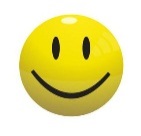 